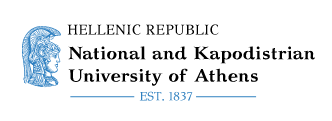 TO:THE DEPARTMENT OF ENGLISH LANGUAGE                 AND LITERATURE    APPLICATION                                              DIVISION OF LITERATURE AND                                                                                              CULTURE                                                                                            POSTGRADUATE PROGRAMME                                                                                             OF STUDIES: “ENGLISH STUDIES:                                                                                            LITERATURE AND CULTURE”FIRST NAME: ___________________SURNAME: _____________________FATHER’S NAME:________________MOTHER’S NAME:_______________PLACE OF BIRTH: ________________DATE OF BIRTH: _________________FIRST DEGREE: __________________GRADUATION DATE: _____________UNIVERSITY: ____________________                               HOME ADDRESS: _____________________________________________________________________________________________________________________________________________________________________________________PHONE NUMBER: ________________    I am hereby submitting my application for the Postgraduate Programme of Studies, “English Studies: Literature and Culture.”            Signature______________________                                                           